Department of Human Resources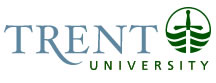 OPSEU Job DescriptionJob Title: 	Marketing & Communications Coordinator (Graduate Studies)	Job Number: 	A-392							NOC: 	1123Band: 	7Department: 	Marketing & Communications		Supervisor Title: 	Manager, Communications	Last Reviewed:	November 29, 2019	Job Purpose: The School of Graduate Studies at Trent University is experiencing impressive growth in both reputation and programs across our two campuses in Peterborough and Durham GTA. Reporting to the Manager of Communications, and working closely with the Manager, School of Graduate Studies, the Marketing & Communications Coordinator (Graduate Studies) is responsible for the consistent and creative delivery of marketing and communications material related to student recruitment and retention within the School of Graduate Studies. Emphasizing innovation in marketing, this position supports the Manager of Communications in overseeing the planning, development and implementation of communications supporting the School of Graduate Studies, the Trent brand, reputation, and strategic enrolment management goals of the University. Working with a high calibre team of marketing and brand journalism experts, and representatives from all graduate programs and departments, this position coordinates, writes and produces communications materials for external and internal audiences, serves as the marketing contact for the School of Graduate Studies, and is a key member of the University’s Integrated Communications Committee. Key Activities:Marketing & CommunicationsWith Manager, Communications collaborates on development and implementation of a Grad Studies marketing and communications strategy within a brand journalism approach to an array of target audiences, emphasizing current and prospective students and applicants;Under the direction of the Manager, Communications, works with departments, academic programs and groups across both campuses to coordinate communications for the School of Graduate Studies;Plans, writes and edits high-quality and accurate materials for all mediums directed at both internal and external audiences, consistent with the objectives set by the Marketing & Communications and the School of Graduate Studies. Multimedia and collateral materials include, but are not limited to: web material, online marketing, eCommunications for prospects and students, brochures and publications, interactive presentations, video, and media materials; Enhances communications for the School of Graduate Studies toward building reputation, awareness and enrolment through meetings and working relationships with team members across Graduate Studies;Drives innovation by researching best practices, marketing trends and new digital strategies, exploring creative ways to integrate written and digital content; Sources and contributes Graduate Studies news, initiatives and profiles for the Trent website and other platforms, including news releases, op-eds, and media opportunities;Drafts advertising and marketing material concepts and copy for review by internal clients and approval by Manager, Communications;Assists with strategic development of University’s various social media channels and content related to graduate studies; contribute graduate studies content to social media channels; explores options and assess effectiveness for creation of graduate studies social media accounts Monitors and maintains fresh, relevant content on the Graduate Studies website;Assists with digital and other photography/video/podcasts/webinars to support marketing, communications, recruitment and admissions materials and initiatives for Graduate Studies;Meets targets for marketing metrics and assist in measuring recruitment marketing initiatives for key performance indicators and planning; Liaises with suppliers (designers, printers) to produce high quality materials and ensure deadlines are met; Acts as key member and contributor to University-wide Integrated Communications Committee, contributing to pan University communications strategy and planning.Education Bachelor’s degree (B.A. or B.Sc.) is required, preferably in Marketing, Communications, Public Relations, Journalism, Media Studies, or related field. A postgraduate degree is considered an asset.Experience RequiredMinimum three years of professional marketing and/or communications experience Excellent written and verbal communications skillsConsiderable knowledge and experience with writing and marketing techniques to communicate effectively to a variety of audiencesExperience assessing communication needs in order to develop strategies for implementation, including working within brand guidelines and standardsSuperior interpersonal strengths, conceptual skills, the ability to collaborate creatively and consult with others Excellent organizational and planning skills to manage diverse projects and shifting priorities within tight timelinesProficiency with computer systems and digital/new media communications platforms, including online email marketing programs, spreadsheets, web content management systems, social media, and Internet Self-motivated and responsible with mature attitude and professional demeanourDemonstrated ability to use appropriate judgement, initiative, tact, diplomacy and discretionAbility to take direction and work with constructive feedback High degree of enthusiasm and customer service orientationProven project management skillsConversant with new media technologies, social media, photography and videographyAbility to work both collaboratively with a team members and independently Knowledge of the Ontario post-secondary sector, graduate studies programs, system environments, trends and needs considered an asset